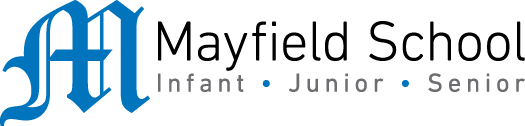 Dear Parent/Carer,Although the school is currently closed due to Coronavirus, we are continuing to provide educational tasks for your children to complete. In primary, we suggest that children complete;30 minutes a day reading to/with an adult (this could be a bedtime story)30 minutes of Maths a day30 minutes of English a day30 minutes of PE/ physical activityA weekly topic/creative taskHome learning tasks can be supplemented with work from a number of websites (see list below for ideas)Teachers will set a weekly programme for your child to work through at home. This will be available for you to access on the school website every Monday.  Whilst it is important for your child to keep up with their learning at home, we appreciate that this can be a stressful time for children and adults. Looking after mental health is vital. Therefore, we suggest that the day is broken up into manageable learning chunks, interspersed with physical exercise, fun activities and time together as a family. Activities such as the 30-day lego challenge and using the real PE activities could be a good place to start. As well as educational learning, the children could also begin to learn different life skills – how do boil an egg, sew on a button, learn to send an email, bake a cake using a recipe book etc. We hope you are all keeping well and staying positive.Kind regards, Miss Hatton, Mrs Hall and the Year 2 team.YEAR 2 HOME LEARNING TASKSWEEK BEGINNING: 22nd June 2020Bubble School – Every Monday and TuesdayTo support you with your learning at home, we are available to contact via email or Microsoft Teams on the following days:Mrs Hall – Wednesday 10am – 12pm and 1pm – 3pmMiss Hatton – Friday 10am – 12pm and 1pm – 3pmENGLISH TASKSThis week’s spellings/phoneme: badge, change, bridge, village, edgeIdeas to help you learn this week’s spellings:MONDAY - I can predict what might happen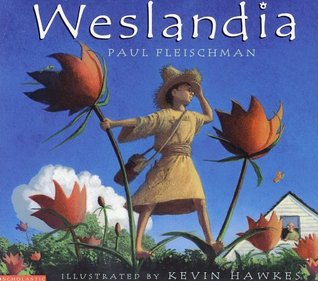 Look at the front cover of the text. What is the significance of the title? Is it the name of the character? Is it the name of a place/area? What questions do the illustration make you want to ask? E.g. Why is the boy standing on the leaves of the plant? Is the story set in a different country? What is the other character thinking when he sees the boy standing on the plants? Who is he? How did the plants grow so big?What do you think might happen in the story? Create a mind-map of possible ideas and then write a predictive paragraph, using conjunctions (when, if, that, because, or, but, and).E.g. I predict the text is about a young boy, who is very green fingered, meaning he loves growing plants and gardening. He buys some magical seeds, which he plants at the bottom of his garden. The plants grow so tall that they tower over the village. The boy becomes famous and is given an important role to watch over the town for intruders; however, one night, the boy fails to keep the community safe, when he falls asleep. A group of disrespectful people from a nearby village break into his garden and steal his left-over seeds. They trample all over his crops, leaving them wilting and barely surviving. The thieves try to plant the stolen seeds in their own town, hoping to receive the same attention that the boy did, but the seeds do not flower. Instead, they grow into ugly looking vines! They approach the boy to seek advice, but the boy declines and refuses to help them.Once you have finished writing and editing your predictive paragraph, think about what connections you can make? What other texts do Weslandia make you think of? Why?TUESDAY – I can use expanded noun phrases to describe and specifyWhat is an expanded noun phrase?Watch the following BBC Learning Clip to help remind you:https://www.bbc.co.uk/bitesize/topics/zwwp8mn/articles/z3nfw6f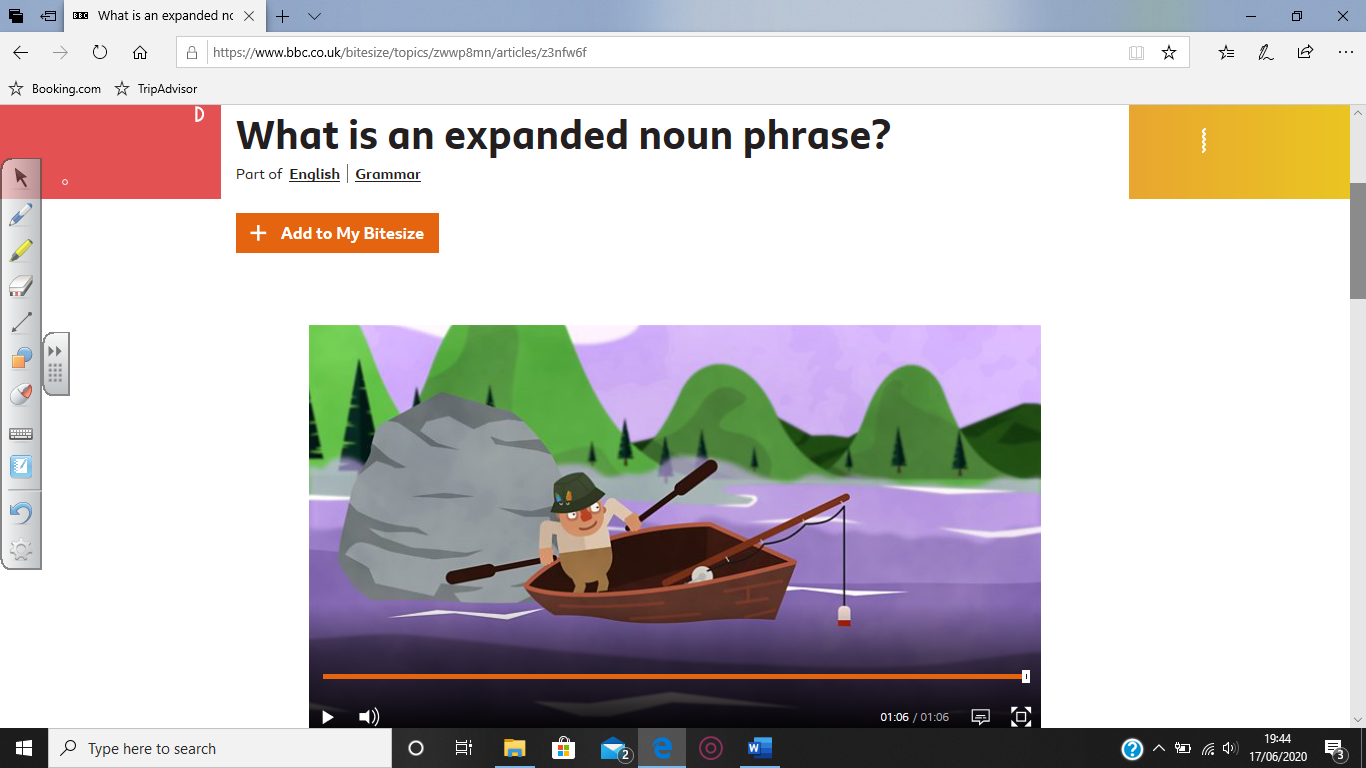 Look at the Weslandia front cover and spend time identifying nouns. You will need to record these in your red, home learning book. How can we expand these noun phrases? What adjectives can you think of to describe the nouns? Add these to your home learning books too. Can you create expanded noun phrases to describe the objects in the picture?E.g. Mammoth, red flowers with green leaves. Orange, spotty butterfly with long antennae Imagine that you are there with the young boy, what can you see, hear, touch, smell and taste? Can you use your expanded noun phrases to write a setting description? E.g. Mammoth, red flowers with long green leaves sway in the cool breeze, whilst orange, spotty butterflies flutter in circles. Fluffy, white clouds fill the azure coloured sky, while the sun beams down on the village below. The sound of rustling leaves echo through the young boy’s garden, while the birds sing and tweet loudly. The smell of freshly cut grass and fragrant flowers waft through the air, leaving a sweet scent for passers-by. A deafening shriek from the boy’s neighbour, startles the boy and the wild creatures, who are minding their own business. WEDNESDAY – I can make inferences.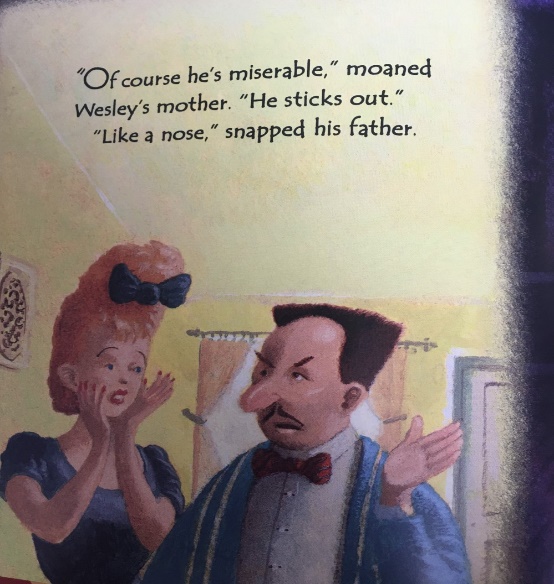 Read page 1 (Weslandia) and then answer the following questions:Who are the characters talking about?What do you think the phrase, ‘He sticks out like a nose,’ means?Why would this make him miserable?How are Wesley’s mother and father feeling? Explain how you know.Can you think an alternative synonym (a word with a similar meaning) to replace the word miserable?THURSDAY – I can learn how to use the possessive apostrophe (Singular)Follow the link below and watch Mrs Hall’s Possessive Apostrophe Teaching Clip:https://mayfieldschoolpo2.sharepoint.com/:v:/g/admin-staff/EdhaY_Yuya1CtJRAPYxiCtQB6kqI-1n0t8lEA4kxSAxZbg?e=ddbzEvAfter having watched the teaching clip, convert the following possessive phrases into their possessive apostrophe form:E.g. The velvet dress belonging to his mother looked very elegant à His mother’s velvet dress looked elegant.The red bow tie belonging to his father sat comfortably around his neck.The black bow belonging the lady was placed carefully in her hair.The blue jacket belonging to Mr Davies looked very smart.The straw, top hat belonging to the boy protected his head from the sun.The white, beach house belonging to the neighbour was situated next to the magical garden.Now try converting the following possessive apostrophe examples into their possessive phrases:E.g. Wesley’s satchel à The satchel belonging to WesleyThe neighbour’s window overlooked the magical garden.Wesley’s plants grew as tall as a house.Mrs Fellows’ hair was pristinely presented.Mr Fellows’ moustache was triangular shaped.The man’s facial expression showed how angry he was.FRIDAY – Words containing the /dʒ/ sound spelt as ge and dgeThis week’s spelling words - badge, change, bridge, village, edgeSpelling Rule:The letter j is never used to create the /dʒ/ sound at the end of English words. The ending ‘dge’ is used after a short vowel sound - a, e, i, o, u (a-a-a-a – short vowel sound – dge ending)After all other sounds, whether vowels or consonants, the /dʒ/ sound is spelt -ge at the end of words. Words often ending in -ge contain long vowel sounds (long vowel sound – consonant before -ge ending)Spelling Activities:Split a page in your red home learning book in half, label the two columns with -dge and -ge. Discuss each word and why it belongs in each column - fudge, charge, dodge, bulge, edge, huge What does the word dodge and bulge mean? Write your own mini definitions. When might these words be useful? When might we use the word dodge and bulge?Can you put the /dʒ/ words into sentences? Make sure you orally rehearse your ideas, before recording them. Can you improve your sentence by adding a conjunction? (when, if, that, because, or, and, but) Can you improve your sentences by using adjectives to create expanded noun phrases? Let’s upskill our work! Extension task - Create a /dʒ/ spelling poster, which includes the key spelling rules for -dge and -ge word endings. MATHS TASKSThis week's theme is: GeometryMONDAYL.O: I can name some common 2D and 3D shapes and describe some of their properties.BBC Bitesize: What are 2D shapes?  https://www.bbc.co.uk/bitesize/topics/zjv39j6/articles/ztpwdmnBBC Bitesize: What are 3D shapes?  https://www.bbc.co.uk/bitesize/topics/zjv39j6/articles/zcsjqtyStarter: Name the 2D shape: https://www.ictgames.com/mobilePage/shiftingShapes/index.html What shapes can you see in your classroom/house?Task: 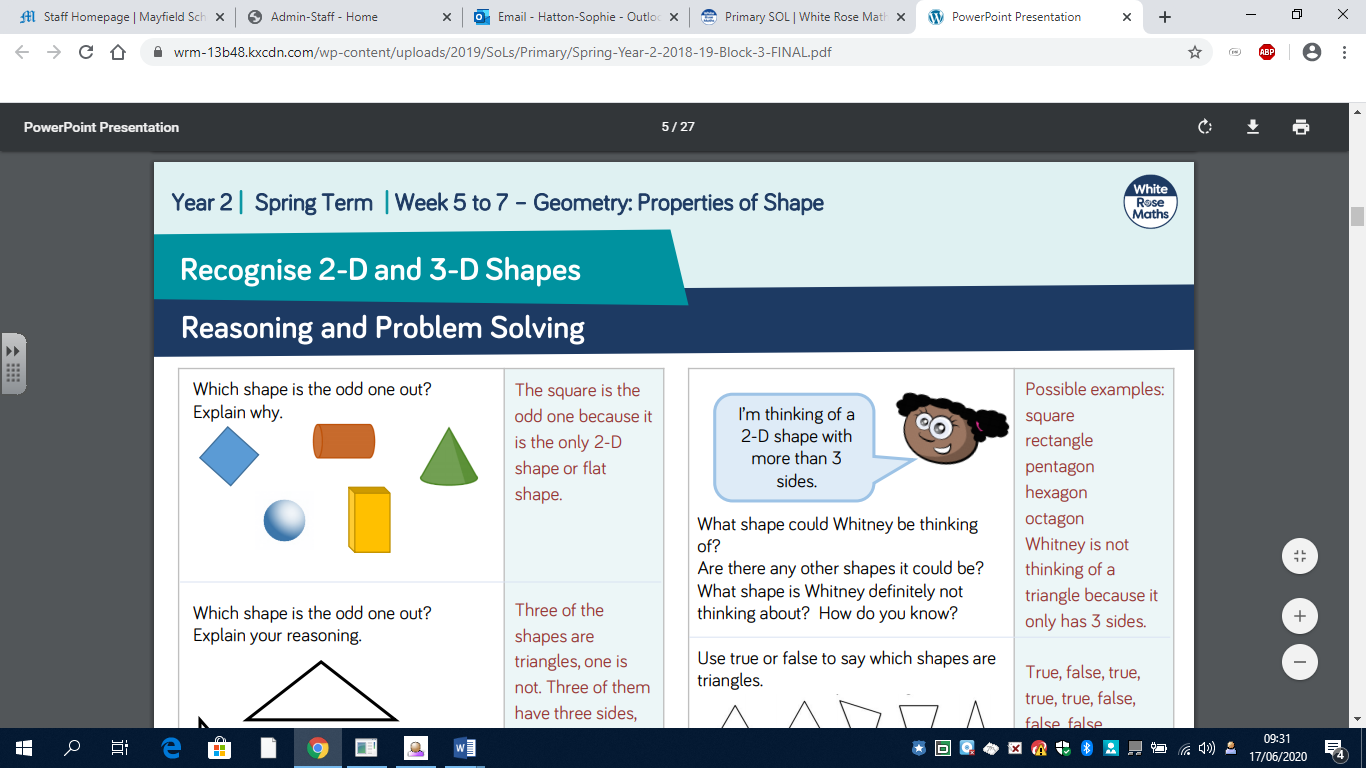 Pink Mastery Questions:What is the difference between a 2-D and 3-D shapes?  How do you know a shape is 2D or 3D? Write the name of each shape shown in this question TUESDAYL.O: I can name and describe properties of 2D and 3D shapes (sides and vertices) Starter: Properties of 3D shapes http://www.learnalberta.ca/content/me3usa/flash/index.html?goLesson=14 Click the 3D shape option Task: 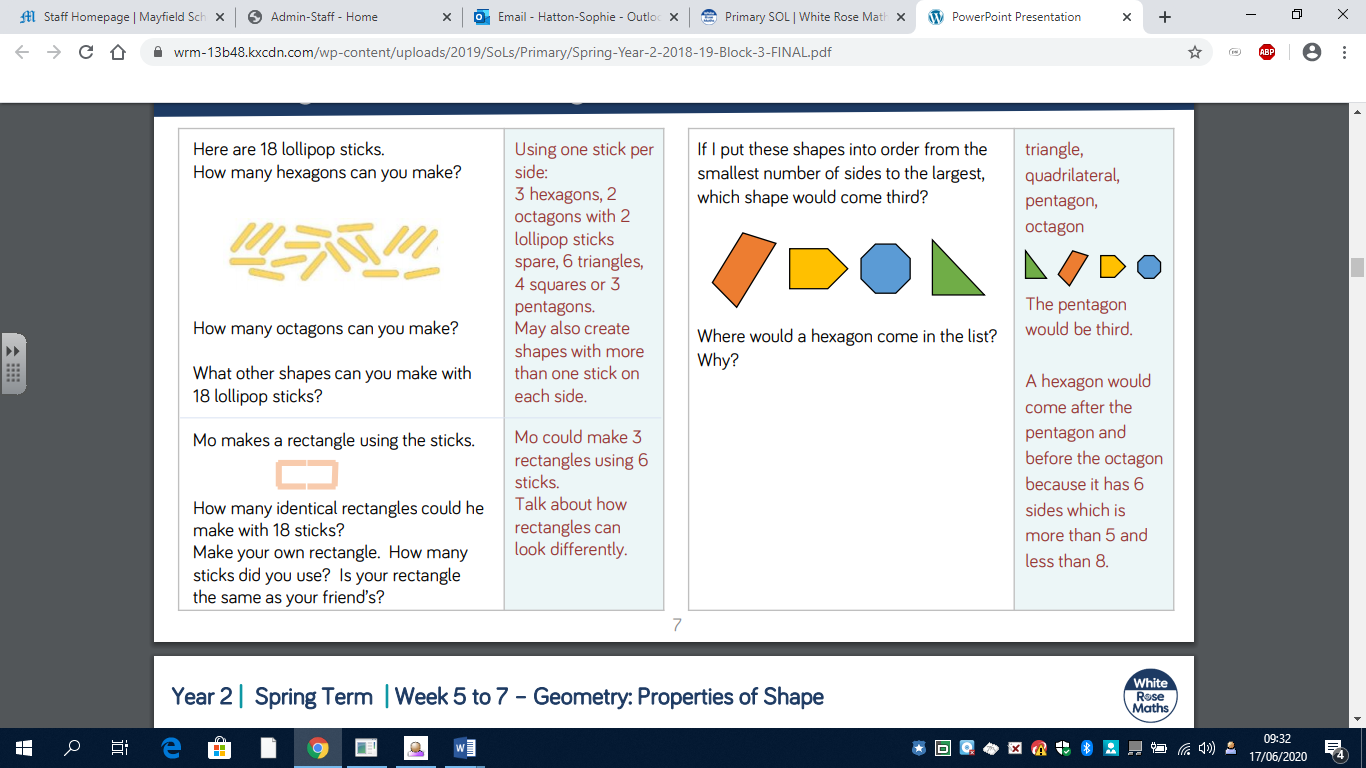 Pink Mastery Questions:What is a side?  What are vertices?  How many vertices does a rectangle have? How can you check that you have counted all the sides? Do all shapes that have 4 sides and 4 vertices look the same? Prove it WEDNESDAYL.O: I can name and describe properties of 2D and 3D shapes (faces) Starter: What are the properties of 3D shape (recap video) https://www.bbc.co.uk/bitesize/topics/zjv39j6/articles/zgqpk2pTask: 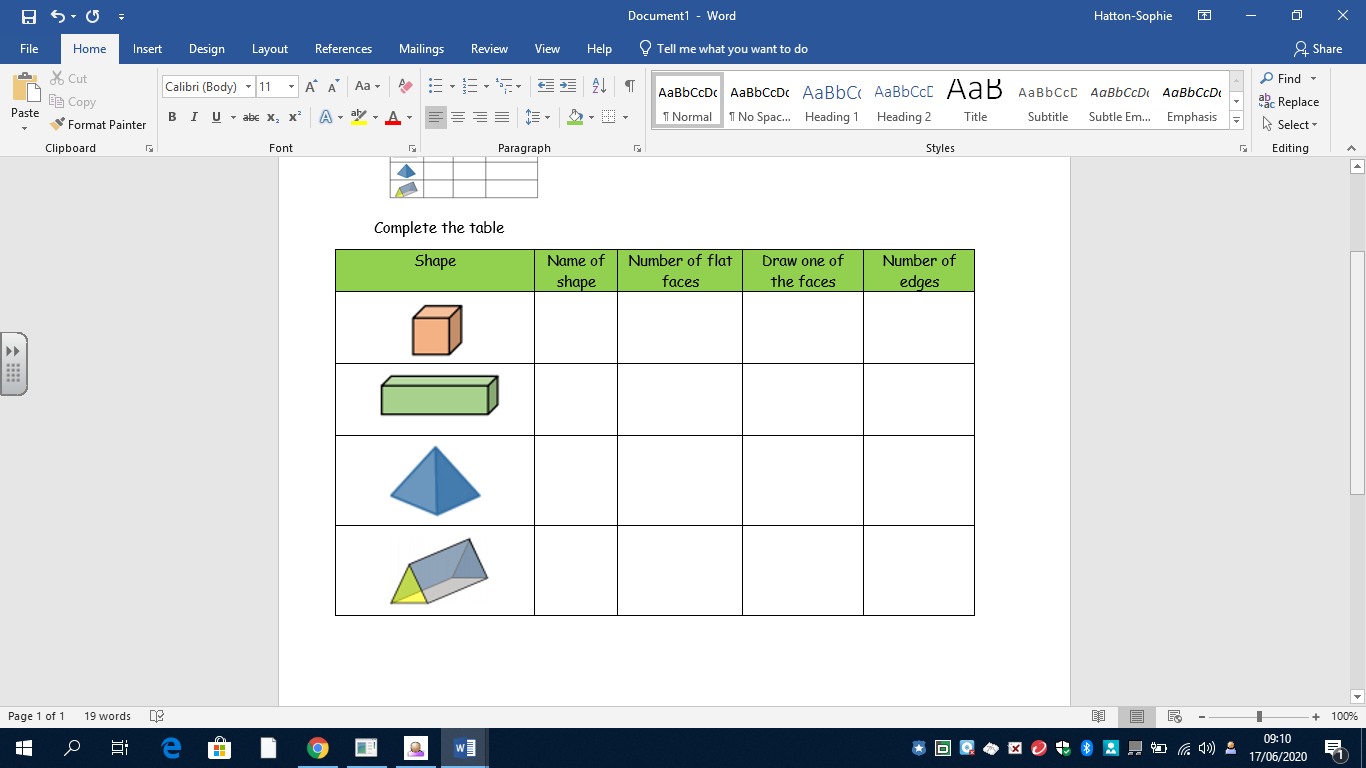 Pink Mastery Questions:What do we mean by the ‘face’ of a shape?  What is an edge?  What real life objects have 6 faces like a cube? Which 2-D shapes can you see on different 3-D shapes?  THURSDAYL.O: I can describe similarities and differences of 2D and 3D shapes, using their propertiesStarter: Recall all 2D and 3D shapes. Write them on class whiteboard/paper Task: Sort the 2D shapes shown on the posterHow have you grouped them? What are the shapes similarities/differences? Now do the same with the 3D shapes. 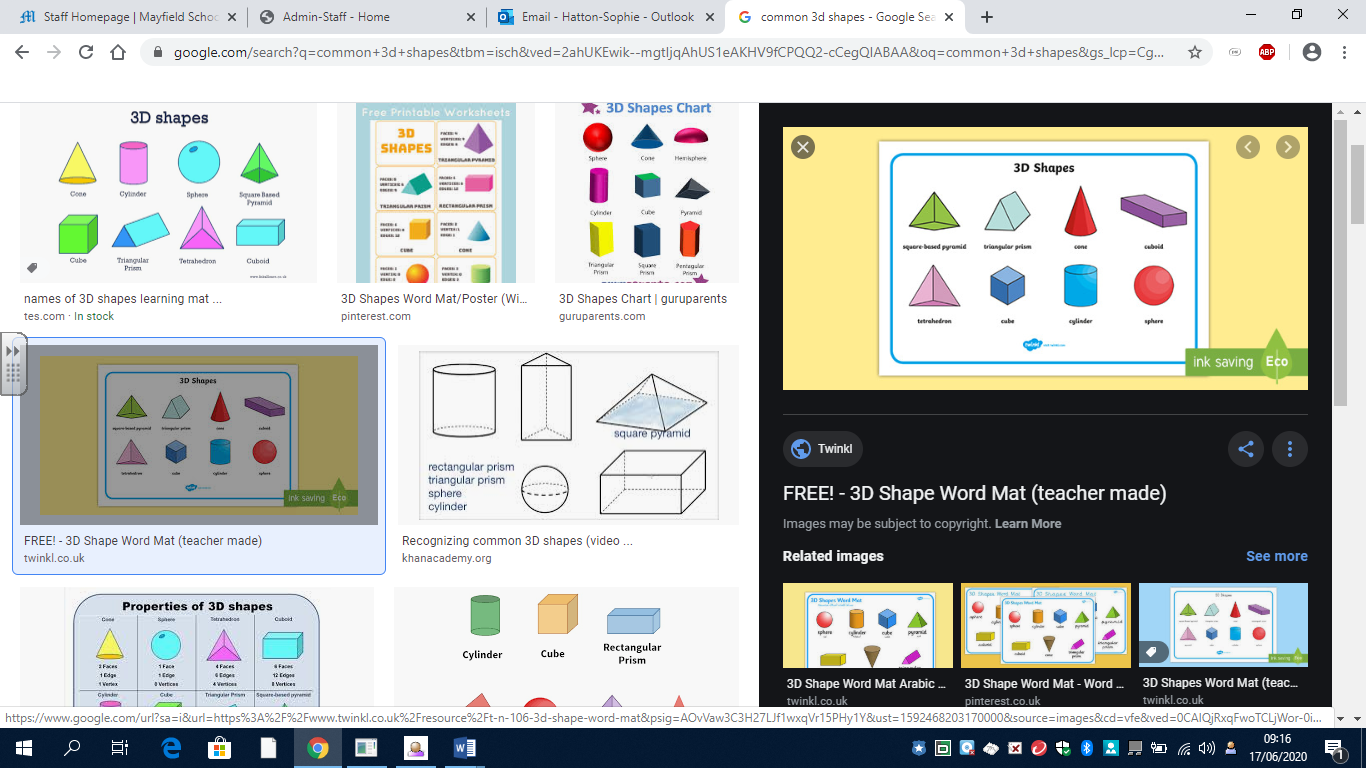 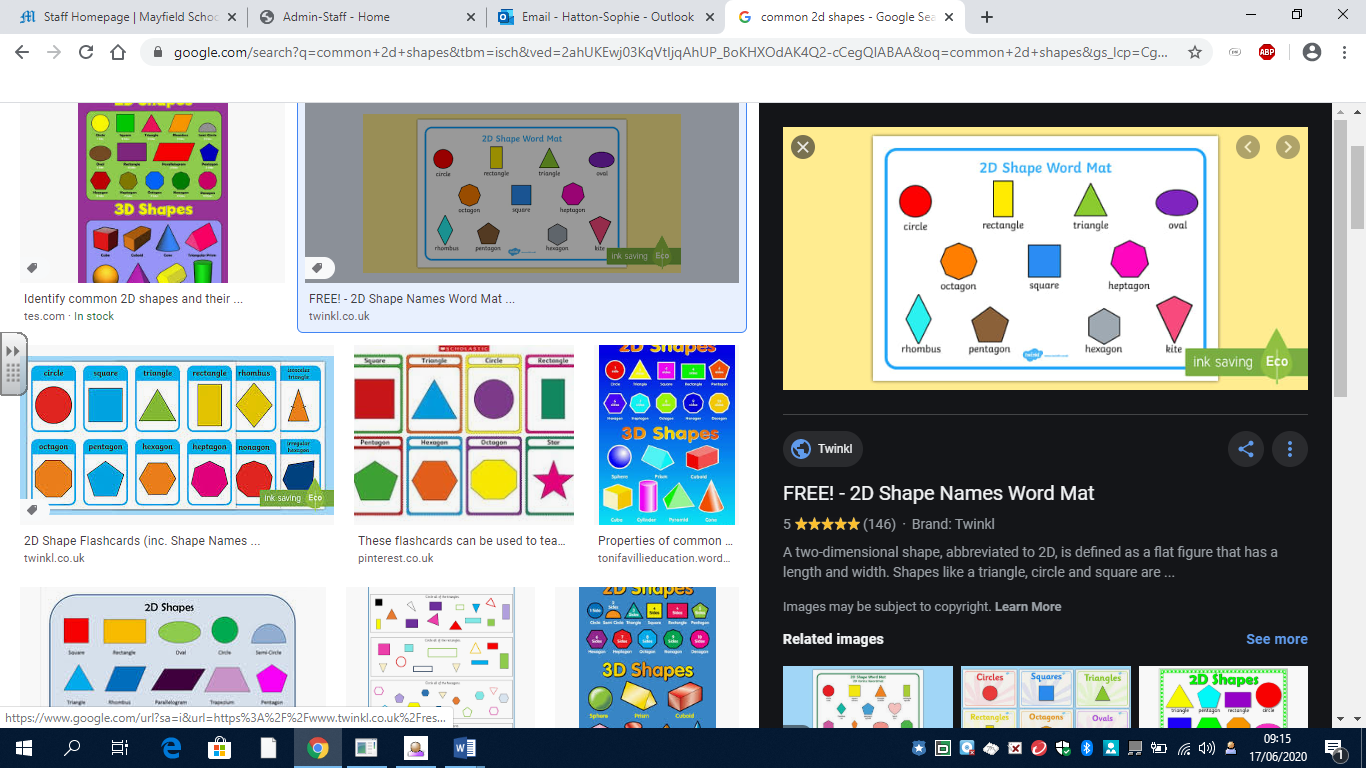 Pink Mastery Questions:How do you know you have sorted your shapes correctly?  What are the shapes similarities/differences? Can you sort your shapes in a different way?  Please send this work to your class teacher to receive feedback. FRIDAYPractise Times Tables (2s, 5s and 10s): http://www.timestables.me.uk/ (select 2, 5 and 10) or you could practise writing your times tables on paper. Send your scores/picture of your paper to your class teacher.L.O: I can name and describe properties of 2D and 3D shapes (faces) Starter: What do you know about 2D and 3D properties (e.g. line of symmetry, faces) Task: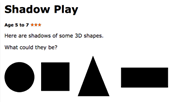 Explain how you know what 3D shapes made these shadows. Pink Mastery Questions:How did you know you were correct? What if I showed a shadow of the shapes other faces, would it still be the same shape? How do you know? Can you name the 2D faces on other 3D shapes?  Optional: To check your understanding of Shape you could take the White Rose Assessment. https://wrm-13b48.kxcdn.com/wp-content/uploads/2019/01/Primary_Spring_Mini_Assessments/Spring-Block-3-Year-2-Properties-of-Shape_Assessment.pdf(Please find answers on the bottom of this document)TOPIC/CREATIVE – Terrible Titanic!L.O: I can name the continents of the world and locate them on a map L.O: I can name the world’s oceans and locate them on a map Continents and Oceans song:https://www.youtube.com/watch?v=_P-x4zP9rPoContinents song: https://www.youtube.com/watch?v=K6DSMZ8b3LE Can you find these on a map? Now locate these on your own map. Write the name of the 5 oceans and 7 continents. You could colour these in to make them clear. https://www.freeusandworldmaps.com/html/World_Projections/WorldPrint.html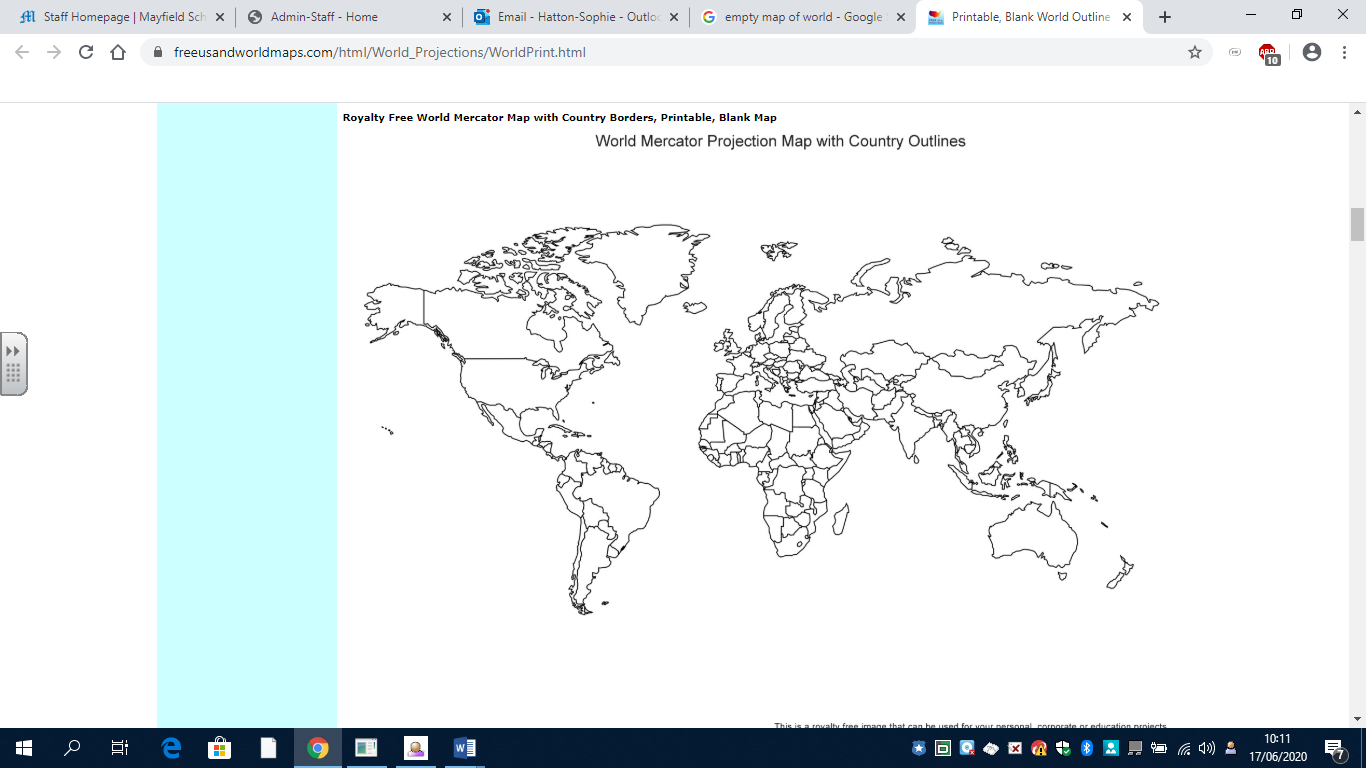 Tasks you could complete throughout the week Find out facts about one of these continentsWhat ocean did the Titanic sail through?In which ocean did the Titanic sink?Send your answers to these questions along with a picture of you map to your class teacher by Monday 29th June  LEARNING WEBSITESMathshttps://www.bbc.co.uk/bitesize/subjects/zjxhfg8https://www.topmarks.co.uk/maths-games/hit-the-buttonhttps://nrich.maths.org/9084https://ttrockstars.comhttps://mathszone.co.ukhttps://www.ncetm.org.uk/public/files/23305578/Mastery_Assessment_Y2_High_Res.pdfhttps://whiterosemaths.comhttps://home.oxfordowl.co.uk/kids-activities/fun-maths-games-and-activities/https://www.themathsfactor.comEnglishAudible are doing a free 30-day trial so that children can listen to lots of books online. https://www.bbc.co.uk/bitesize/subjects/zgkw2hvhttps://www.topmarks.co.uk/english-games/5-7-years/letters-and-soundshttps://www.topmarks.co.uk/english-games/5-7-years/punctuationhttps://www.topmarks.co.uk/english-games/5-7-years/words-and-spellinghttps://www.topmarks.co.uk/english-games/5-7-years/learning-to-readhttps://www.twinkl.co.uk/resources/games-twinkl-go/ks1-games-twinkl-go/english-ks1-games-twinkl-gohttp://www.crickweb.co.uk/ks1literacy.htmlhttps://www.education.com/games/early-literacy-concepts/Maths AnswersMondayTuesdayWednesday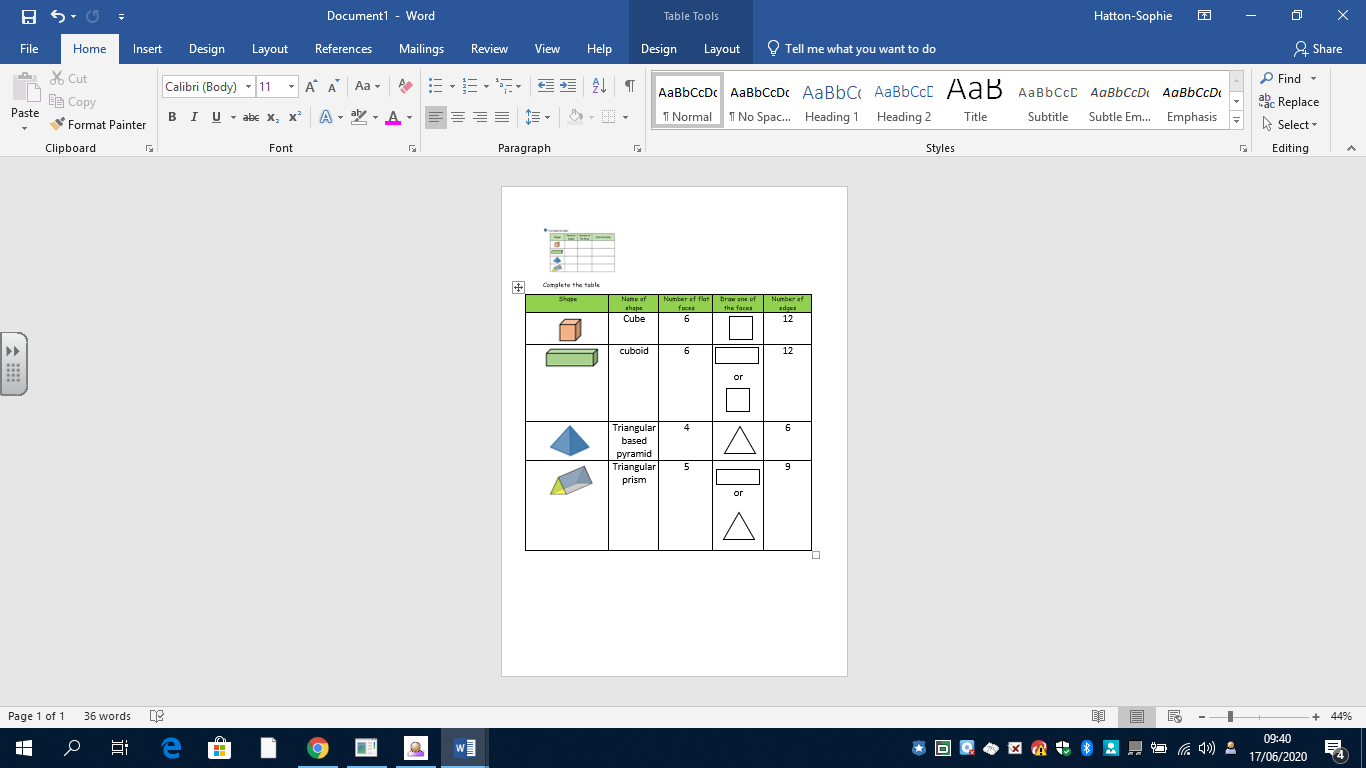 ThursdayChildren could sort shapes in a variety of ways e.g. number of sides, edges etc Friday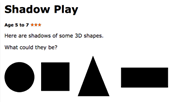 A – SphereB – CubeC – Triangular based pyramid or Triangular prismD – Cuboid Children to explain how they knew which shapes made these shadows using appropriate terminology e.g. sides, vertices 